Если вы провалились в воду, необходимо:- не паниковать, попытаться самостоятельно выбраться на поверхность льда и ползком направляться к берегу, - позвать на помощь, выйдя на берег не дать себе замерзнуть.Помните, время критического переохлаждения организма в воде зимой наступает в течение 10 минут.Если вы провалились в воду, необходимо:- не паниковать, попытаться самостоятельно выбраться на поверхность льда и ползком направляться к берегу, - позвать на помощь, выйдя на берег не дать себе замерзнуть.Помните, время критического переохлаждения организма в воде зимой наступает в течение 10 минут.Буклет для родителейБезопасность на водоемах зимой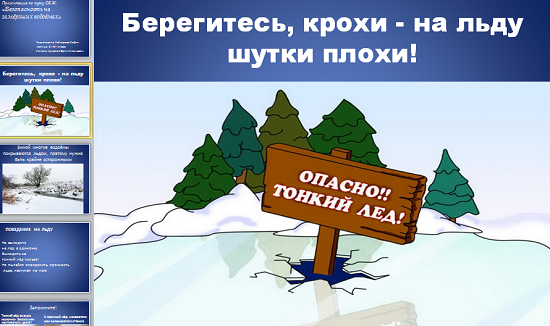 Подготовила:Петрова Н.АБезопасность детей:Наиболее опасными считаются следующие водоемы в период осеннего ледостава (ноябрь - январь) и весеннего половодья (март - середина апреля).Меры по обеспечению безопасности:избегать одиночных прогулок вблизи опасных водоемов;скатываться с горок (на лыжах, подошвах, снегокатах) на поверхность реки, а также кататься в незнакомых местах на снегоходах;не кататься на льдинах, обходить перекаты, полыньи, проруби, края льда;не проверять прочность льда ударом ноги.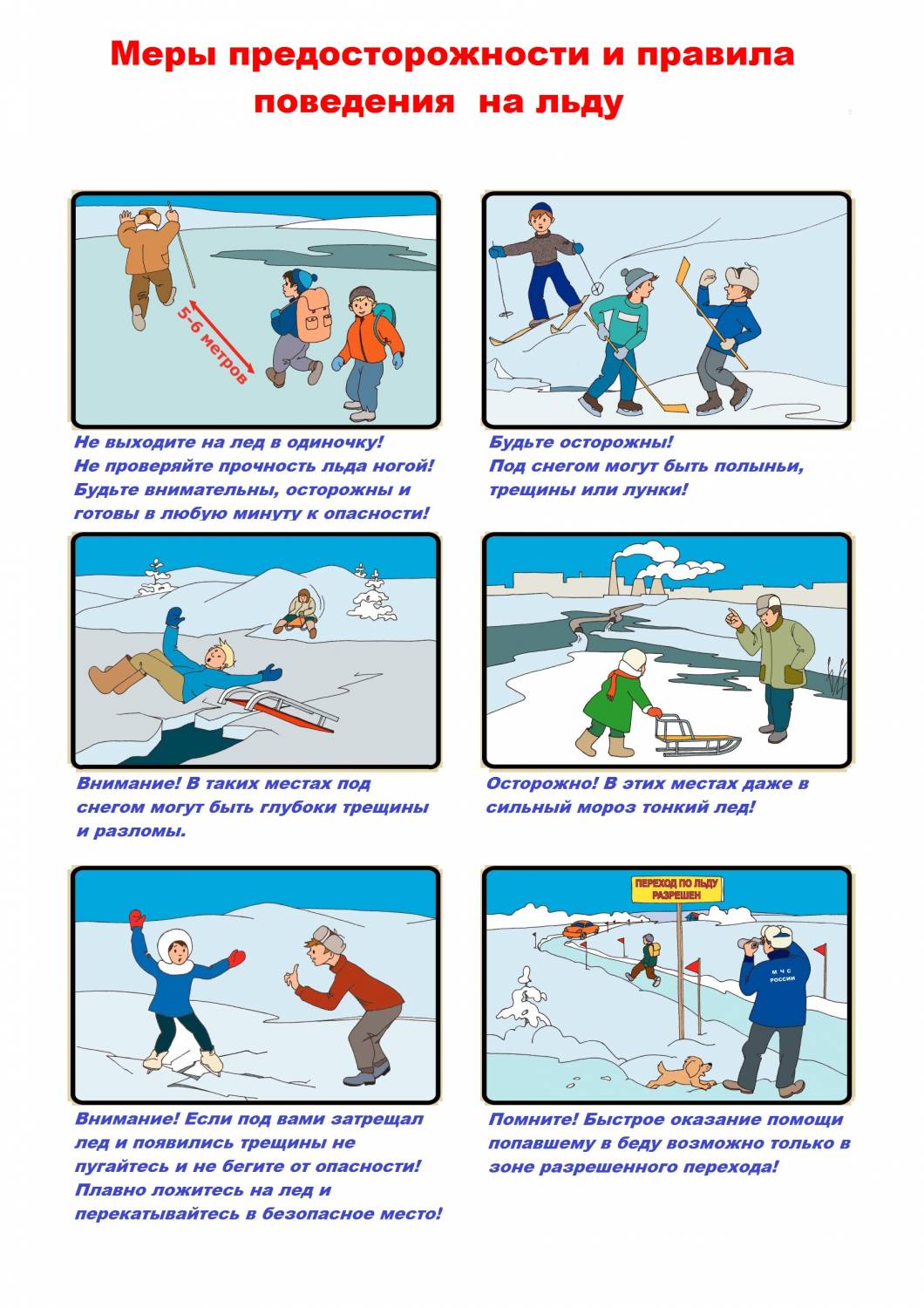 Правила поведения при ЧС на льду:Запрещается близко подходить к краю, подавать руку пострадавшему.не подходить близко к провалившемуся; попытаться вытащить пострадавшего, используя шарф, веревку, ремни и другие подручные средства;дать провалившемуся опору (лыжа, палка, перекладина и т. п.); оказать помощь после извлечения человека из воды (физические упражнения на разогрев, бег);в случае, если самостоятельно извлечь пострадавшего не получается, необходимо позвать на помощь либо срочно сообщить о ЧС (место, время, причины ЧС).